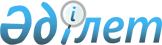 Орал қаласы әкімдігінің 2009 жылғы 8 қаңтардағы N 26 "Орал қаласы бойынша 2009 жылы қоғамдық жұмыстарды және жастар практикасын ұйымдастыру және қаржыландыру туралы" қаулысына өзгерістер мен толықтырулар енгізу туралы
					
			Күшін жойған
			
			
		
					Батыс Қазақстан облысы Орал қаласы әкімдігінің 2009 жылғы 2 шілдедегі N 1680 қаулысы. Батыс Қазақстан облысы Орал қаласының әділет басқармасында 2009 жылғы 17 шілдеде N 7-1-145 тіркелді. Күші жойылды - Батыс Қазақстан облысы Орал қаласы әкімдігінің 2009 жылғы 10 желтоқсандағы N 3150 қаулысымен      Ескерту. Күші жойылды - Батыс Қазақстан облысы Орал қаласы  әкімдігінің 2009.12.10 N 3150 Қаулысымен.      Қазақстан Республикасының "Қазақстан Республикасындағы жергілікті мемлекеттік басқару және өзін-өзі басқару туралы" Заңының 31 бабына сәйкес, еңбек нарығындағы жағдайды қоғамдық жұмыстарды және жастар практикасын ұйымдастыруды жақсарту мақсатында, қала ұйымдарынан түскен сұраныс пен ұсыныстарды ескеріп, қала әкімдігі ҚАУЛЫ ЕТЕДІ:



      1. Орал қаласы әкімдігінің "Орал қаласы бойынша 2009 жылы қоғамдық жұмыстарды және жастар практикасын ұйымдастыру және қаржыландыру туралы" 2009 жылғы 8 қаңтардағы N 26 (нормативтік құқықтық актілерді мемлекеттік тіркеу тізілімінде N 7-1-128 тіркелген, 2009 жылы 29 қаңтардағы "Жайық үні" газетінде жарияланған), Орал қаласы әкімдігінің 2009 жылғы 14 ақпандағы N 413 "Орал қаласы бойынша 2009 жылы қоғамдық жұмыстарды және жастар практикасын ұйымдастыру және қаржыландыру туралы" қаулысына толықтырулар енгізу туралы" (нормативтік құқықтық актілерді мемлекеттік тіркеу тізілімінде N 7-1-131 тіркелген, 2009 жылы 19 наурызда "Жайық үні" газетінің N 12 жарияланған), Орал қаласы әкімдігінің 2009 жылғы 26 наурыздағы N 755 "Орал қаласы бойынша 2009 жылы қоғамдық жұмыстарды және жастар практикасын ұйымдастыру және қаржыландыру туралы" қаулысына толықтырулар енгізу туралы" (нормативтік құқықтық актілерді мемлекеттік тіркеу тізілімінде N 7-1-136 тіркелген, 2009 жылғы 23 сәуірдегі "Жайық үні" газетінің N 17 жарияланған), Орал қаласы әкімдігінің 2009 жылғы 14 мамырдағы N 1267 "Орал қаласы бойынша 2009 жылы қоғамдық жұмыстарды және жастар практикасын ұйымдастыру және қаржыландыру туралы" қаулысына толықтырулар енгізу туралы" (нормативтік құқықтық актілерді мемлекеттік тіркеу тізілімінде N 7-1-140 тіркелген, 2009 жылғы 18 маусымдағы "Жайық үні" газетінің N 25 жарияланған) қаулылармен енгізілген толықтыруларды ескере отырып, қаулысына келесі өзгерістер мен толықтырулар енгізілсін:

      көрсетілген қаулымен бекітілген 1 қосымша осы қаулыға сәйкес жаңа редакцияда жазылсын;

      көрсетілген қаулымен бекітілген 2 қосымша осы қаулыға сәйкес жаңа редакцияда жазылсын;

      көрсетілген қаулымен бекітілген 4 қосымша осы қаулыға сәйкес жаңа редакцияда жазылсын;

      көрсетілген қаулымен бекітілген 5 қосымша осы қаулыға сәйкес жаңа редакцияда жазылсын.



      2. Осы қаулы алғашқы ресми жарияланған күннен бастап қолданысқа енгізіледі және 2009 жылғы 1 шілдеден бастап туындаған құқықтық қатынастарға таратылады.



      3. Осы қаулының орындалуын бақылау қала әкімінің орынбасары Т. Нығметовке жүктелсін.      Қала әкімі

1 қосымша

Орал қаласы әкімдігінің

2009 жылғы 2 шілдедегі

N 1680 қаулысымен бекітілді Қоғамдық жұмыстар жүргізетін ұйымдардың тізбелері,

қоғамдық жұмыстардың түрлері, көлемі мен нақты

жағдайлары, қатысушылардың еңбегіне төленетін

ақының мөлшері және оларды қаржыландыру көздері

2 қосымша

Орал қаласы әкімдігінің

2009 жылғы 2 шілдедегі

N 1680 қаулысымен бекітілді Қоғамдық жұмыстар жүргізетін кәсіпорындардың

тізбесі, қоғамдық жұмыстардың түрлері,

көлемі мен нақты жағдайлары, қатысушылардың

еңбегіне төленетін ақының мөлшері

және оларды қаржыландыру көздері

4 қосымша

Орал қаласы әкімдігінің

2009 жылғы 2 шілдедегі

N 1680 қаулысымен бекітілді Қоғамдық жұмыстар жүргізетін кәсіпкер

субъектілердің тізбесі, қоғамдық жұмыстардың

түрлері, көлемі мен нақты жағдайлары,

қатысушылардың еңбегіне төленетін ақының

мөлшері және оларды қаржыландыру көздері

5 қосымша

Орал қаласы әкімдігінің

2009 жылғы 2 шілдедегі

N 1680 қаулысымен бекітілді Жастар практикасы жүргізетін кәсіпорындардың

тізбесі, жастар практикасының қатысушылардың

мамандығы, көлемі мен нақты жағдайлары,

қатысушылардың еңбегіне төленетін ақының

мөлшері және оларды қаржыландыру көздері
					© 2012. Қазақстан Республикасы Әділет министрлігінің «Қазақстан Республикасының Заңнама және құқықтық ақпарат институты» ШЖҚ РМК
				NҰйымдардың тізбелеріҚоғамдық жұмыс түрлеріБірегей тарифтік кесте бойынша еңбегіне төленетін ақы(теңге)Бірегей тарифтік кесте бойынша еңбегіне төленетін ақы(теңге)Бірегей тарифтік кесте бойынша еңбегіне төленетін ақы(теңге)Көлемі мен нақты жағдайларыNҰйымдардың тізбелеріҚоғамдық жұмыс түрлеріРазрядтарРазрядтарРазрядтарКөлемі мен нақты жағдайларыNҰйымдардың тізбелеріҚоғамдық жұмыс түрлеріIIIIIIКөлемі мен нақты жағдайлары12345671Орал қаласы әкімдігінің Орал қаласының  тұрғын үй- коммуналдық шаруашылық, жолаушы көлігі және автомобиль жолдары бөлімінің Көп салалы мемлекеттік коммуналдық жол пайдалану кәсіпорныҚала және кенттік округінде аумақты экологиялық көгалдандыру, аумақты тазарту,

Тұрмыстық қалдықтарды жинау1 қаң- тдеденар- дан 13470 1 шіл- деден 137171 қаң- тар- дан 14413 1 шіл- деден 146771 қаң- тар- дан 15490 1 шіл- деден 15775Қазақ-

стан Рес-

публи-

касын-

дағы Еңбек заңда-

рына сәйкес жұмыс беру-

шілер-

мен белгі-

ленеді2Орал қаласы әкімінің аппараты мемлекеттік мекемеІшкі жұмыстарға көмектесуі, айналаны абаттандыру1 қаң- тар- дан 13470 1 шіл- деден 13717Қазақ-

стан Рес-

публи-

касын-

дағы Еңбек заңда-

рына сәйкес жұмыс беру-

шілер-

мен белгі-

ленеді3"Орал қаласының Зачаганск кенттік округі әкімінің аппараты" мемлекеттік мекемесіСанақ жүргізу1 қаң- тар- дан 13470 1 шіл- деден 13717Қазақ-

стан Рес-

публи-

касын-

дағы Еңбек заңда-

рына сәйкес жұмыс беру-

шілер-

мен белгі-

ленеді4"Орал қаласының Деркөл кенттік округі әкімінің аппараты" мемлекеттік мекемесіОкруг аумағындағы тұрғындардың және шаруашылық  есебін алу1 қаң- тар- дан 13470 1 шіл- деден 13717Қазақ-

стан Рес-

публи-

касын-

дағы Еңбек заңда-

рына сәйкес жұмыс беру-

шілер-

мен белгі-

ленеді5"Орал қаласының Желаев кенттік округі әкімінің аппараты" мемлекеттік мекемесіХалық және мал санағы1 қаң- тар- дан 13470 1 шіл- деден 13717Қазақ-

стан Рес-

публи-

касын-

дағы Еңбек заңда-

рына сәйкес жұмыс беру-

шілер-

мен белгі-

ленеді6"Орал қаласының Круглоозерное  кенттік округі әкімінің аппараты" мемлекеттік мекемесіХалық және мал санағы1 қаң- тар- дан 13470 1 шіл- деден 13717Қазақ-

стан Рес-

публи-

касын-

дағы Еңбек заңда-

рына сәйкес жұмыс беру-

шілер-

мен белгі-

ленеді7"Жұмыспен қамту және әлеуметтік бағдарламалар бөлімі" мемлекеттік мекемесіТұрғындардың тұрмыс жағдайларын тексеру актілерін ресімдеуде көмек, мұрағат жұмыстары1 қаң- тар- дан 13470 1 шіл- деден 13717Қазақ-

стан Рес-

публи-

касын-

дағы Еңбек заңда-

рына сәйкес жұмыс беру-

шілер-

мен белгі-

ленеді8"Қазақстан Республикасы Еңбек және халықты әлеуметтік қорғау министрлігінің Зейнетақы төлеу жөніндегі мемлекеттік орталығы" Республикалық мемлекеттік қазыналық кәсіпорныҮй-үйді аралап, зейнеткер-

лердің әлеуметтік карталарын жасауға және зейнетақыны қайта есептеуге көмек көрсету1 қаң- тар- дан 13470 1 шіл- деден 13717Қазақ-

стан Рес-

публи-

касын-

дағы Еңбек заңда-

рына сәйкес жұмыс беру-

шілер-

мен белгі-

ленеді9Орал қаласы тұрғын үй- коммуналдық шаруашылығы, жолаушылар көлігі және автомобиль жолдары бөлімінің "Горлифт" мемлекеттік коммуналдық кәсіпорыныЛифтілерді тазалау және күзету1 қаң- тар- дан 13470 1 шіл- деден 13717Қазақ-

стан Рес-

публи-

касын-

дағы Еңбек заңда-

рына сәйкес жұмыс беру-

шілер-

мен белгі-

ленеді10"Уральскгордорстрой" жауапкершілігі шектеулі серіктестігіАумақтарды тазалау1 қаң- тар- дан 13470 1 шіл- деден 13717Қазақ-

стан Рес-

публи-

касын-

дағы Еңбек заңда-

рына сәйкес жұмыс беру-

шілер-

мен белгі-

ленеді11"Орал қаласының білім беру бөлімі" мемлекеттік мекемесі (мектептер, гимназиялар, бала-бақшалар)Іс-қағаз жүргізуші, Шабарман, Архивариус, Аумақтарды көгалдандыру, Ғимаратты айналасын жинау1 қаң- тар- дан 13470 1 шіл- деден 13717Қазақ-

стан Рес-

публи-

касын-

дағы Еңбек заңда-

рына сәйкес жұмыс беру-

шілер-

мен белгі-

ленеді12Батыс Қазақстан облысының әкімдігі денсаулық сақтау басқармасының "N 1 қалалық емхана" мемлекеттік коммуналдық қазыналық кәсіпорныАумақтарды көгалдандыру, Ғимаратты айналасын жинау1 қаң- тар- дан 13470 1 шіл- деден 13717Қазақ-

стан Рес-

публи-

касын-

дағы Еңбек заңда-

рына сәйкес жұмыс беру-

шілер-

мен белгі-

ленеді13Батыс Қазақстан облысының әкімдігі   денсаулық сақтау басқармасының "N 2 қалалық емхана" мемлекеттік коммуналдық қазыналық кәсіпорныҒимаратты айналасын жинау1 қаң- тар- дан 13470 1 шіл- деден 13717Қазақ-

стан Рес-

публи-

касын-

дағы Еңбек заңда-

рына сәйкес жұмыс беру-

шілер-

мен белгі-

ленеді14Батыс Қазақстан облысы  әкімдігі денсаулық сақтау басқармасының "N 4 қалалық емхана" мемлекеттік коммуналдық қазыналық кәсіпорныІргелес аумақты жинау1 қаң- тар- дан 13470 1 шіл- деден 13717Қазақ-

стан Рес-

публи-

касын-

дағы Еңбек заңда-

рына сәйкес жұмыс беру-

шілер-

мен белгі-

ленеді15Батыс Қазақстан облысы денсаулық сақтау басқармасының "Облыстық СПИД-тің алдын алу және оған қарсы күрес жөніндегі орталығы" мемлекеттік мекемесіХалықтың осал топтары, шоғырланған жерлерге, тазалық-

ағарту әдебиеттерін, және қорғану құралдарын, шприцтерді жеткізу және үлестіру үшін1 қаң- тар- дан 13470 1 шіл- деден 13717Қазақ-

стан Рес-

публи-

касын-

дағы Еңбек заңда-

рына сәйкес жұмыс беру-

шілер-

мен белгі-

ленеді16Батыс Қазақстан облысы денсаулық сақтау басқармасының "Қалалық жұқпалы аурулар ауруханасы" мемлекеттік мекемесіАумақты тазалау1 қаң- тар- дан 13470 1 шіл- деден 13717Қазақ-

стан Рес-

публи-

касын-

дағы Еңбек заңда-

рына сәйкес жұмыс беру-

шілер-

мен белгі-

ленеді17"Қазақстан Республикасы Жоғары Соты жанындағы Сот әкімшілігі жөніндегі Комитеттінің Батыс Қазақстан облысының соттар Әкімшісі" мемлекеттік мекемесі Орал қалалық сотыІргелес аумақтарды тазалау және жайландыру, Хабарлама, хат-хабар жеткізу1 қаң- тар- дан 13470 1 шіл- деден 13717Қазақ-

стан Рес-

публи-

касын-

дағы Еңбек заңда-

рына сәйкес жұмыс беру-

шілер-

мен белгі-

ленеді18"Қазақстан Республикасы Жоғары Соты жанындағы Сот әкімшілігі жөніндегі Комитеттінің Батыс Қазақстан облысының соттар Әкімшісі" мемлекеттік мекемесі Орал қаласының  N 2 соты Хат-хабар тасымалдау1 қаң- тар- дан 13470 1 шіл- деден 13717Қазақ-

стан Рес-

публи-

касын-

дағы Еңбек заңда-

рына сәйкес жұмыс беру-

шілер-

мен белгі-

ленеді19Қазақстан Республикасы Батыс Қазақстан облысы Орал қаласының мамандырылған әкімшілік соты Хат тасушы жұмыстары1 қаң- тар- дан 13470 1 шіл- деден 13717Қазақ-

стан Рес-

публи-

касын-

дағы Еңбек заңда-

рына сәйкес жұмыс беру-

шілер-

мен белгі-

ленеді20"Батыс Қазақстан облыстық прокуратурасы"  мемлекеттік мекемесі Іс-қағаз жүргізуші, Аула сыпырушы1 қаң- тар- дан 13470 1 шіл- деден 13717Қазақ-

стан Рес-

публи-

касын-

дағы Еңбек заңда-

рына сәйкес жұмыс беру-

шілер-

мен белгі-

ленеді21"Батыс Қазақстан облысының мәдениет басқармасының тарихи- өлкетану облыстық мұражайы" мемлекеттік мекемесіІс-қағаз жүргізуші1 қаң- тар- дан 13470 1 шіл- деден 13717Қазақ-

стан Рес-

публи-

касын-

дағы Еңбек заңда-

рына сәйкес жұмыс беру-

шілер-

мен белгі-

ленеді22"Қазақстан Республикасы Жоғары Соты жанындағы Сот әкімшілігі жөніндегі Комитеттінің Батыс Қазақстан облысының соттар Әкімшісі" мемлекеттік мекемесі Батыс Қазақстан облыстық сотыХат-хабар жеткізу,Іргелес аумақтарды жинау1 қаң- тар- дан 13470 1 шіл- деден 13717Қазақ-

стан Рес-

публи-

касын-

дағы Еңбек заңда-

рына сәйкес жұмыс беру-

шілер-

мен белгі-

ленеді23Батыс Қазақстан облысының мамандырылған ауданаралық экономикалық соты                              Іс-қағаз жүргізу, Хаттамаларды жеткізу, Аумақты жинау1 қаң- тар- дан 13470 1 шіл- деден 13717Қазақ-

стан Рес-

публи-

касын-

дағы Еңбек заңда-

рына сәйкес жұмыс беру-

шілер-

мен белгі-

ленеді24"Қазақстан Республикасы бас прокуратурасы Құқықтық статистика және арнайы есепке алу жөніндегі комитетінің Батыс Қазақстан облысы бойынша басқармасы" мемлекеттік мекемесіҚұжаттармен жұмыс жасау, Ғимарат аумағын жинау1 қаң- тар- дан 13470 1 шіл- деден 13717Қазақ-

стан Рес-

публи-

касын-

дағы Еңбек заңда-

рына сәйкес жұмыс беру-

шілер-

мен белгі-

ленеді25"Батыс  Қазақстан облысы  Орал қаласының Қорғаныс істері жөніндегі басқармасы" мемлекеттік мекемесіХабарлама жеткізуге көмек көрсету, Шақырушылар-

дың жеке істерін ресімдеу, Шақыру учаскесінде тәртіп сақтау1 қаң- тар- дан 13470 1 шіл- деден 13717Қазақ-

стан Рес-

публи-

касын-

дағы Еңбек заңда-

рына сәйкес жұмыс беру-

шілер-

мен белгі-

ленеді26"Қазақстан Республикасы Қаржы министрлігі Салық комитетінің Батыс Қазақстан облысы бойынша Салық департаменті" мемлекеттік мекемесіМүлік салығы, жер салығы, автокөлік құралдары салығының хабарлама ұсыну1 қаң- тар- дан 13470 1 шіл- деден 13717Қазақ-

стан Рес-

публи-

касын-

дағы Еңбек заңда-

рына сәйкес жұмыс беру-

шілер-

мен белгі-

ленеді27"Қазақстан Республикасы Еңбек және халықты әлеуметтік қорғау министрлігі Бақылау және әлеуметтік қорғау комитетінің Батыс Қазақстан облысы бойынша Бақылау және әлеуметтік қорғау департаменті" мемлекеттік мекемесіАумақтарды жинау, мұрағат, зейнетақы қайта есептеу жұмыстарына көмек көрсету1 қаң- тар- дан 13470 1 шіл- деден 13717Қазақ-

стан Рес-

публи-

касын-

дағы Еңбек заңда-

рына сәйкес жұмыс беру-

шілер-

мен белгі-

ленеді28"Батыс Қазақстан облысының жұмыспен қамтуды үйлестіру және әлеуметтік бағдарламалар басқармасы" мемлекеттік мекемесіІс-қағаз жүргізу жұмыстарына көмек көрсету1 қаң- тар- дан 13470 1 шіл- деден 13717Қазақ-

стан Рес-

публи-

касын-

дағы Еңбек заңда-

рына сәйкес жұмыс беру-

шілер-

мен белгі-

ленеді29"Орал қаласының тұрғын-үй коммуналдық  шаруашылығы, жолаушы көлігі және автомобиль жолдары

бөлімі" мемлекеттік мекемесіҚалалық жолаушы  көлігі жұмысын бақылау және кезекшілік хаттама тасушы жұмыстары1 қаң- тар- дан 13470 1 шіл- деден 13717Қазақ-

стан Рес-

публи-

касын-

дағы Еңбек заңда-

рына сәйкес жұмыс беру-

шілер-

мен белгі-

ленеді30"Батыс Қазақстан облысы әкімі аппаратының шаруашылық басқармасы" мемлекеттік коммуналдық қазыналық кәсіпорныАумақты тазалау 1 қаң- тар- дан 13470 1 шіл- деден 13717Қазақ-

стан Рес-

публи-

касын-

дағы Еңбек заңда-

рына сәйкес жұмыс беру-

шілер-

мен белгі-

ленеді31Орал қаласы әкімдігі Орал қаласының  тұрғын-үй коммуналдық шаруашылық, жолаушы көлігі және автомобиль жолдары бөлімінің "Ритуал" мемлекеттік коммуналдық кәсіпорны Орал қаласының зираттарының аймақтарын тазарту1 қаң- тар- дан 13470 1 шіл- деден 13717Қазақ-

стан Рес-

публи-

касын-

дағы Еңбек заңда-

рына сәйкес жұмыс беру-

шілер-

мен белгі-

ленеді32Қазақстан Республикасының Батыс Қазақстан облысының Ішкі істер басқармасының мекенжай бюросыТұрғындардың базасын реттеу және түскен мәлім-

демелерді жинақтау жұмыстарына көмек көрсету1 қаң- тар- дан 13470 1 шіл- деден 13717Қазақ-

стан Рес-

публи-

касын-

дағы Еңбек заңда-

рына сәйкес жұмыс беру-

шілер-

мен белгі-

ленеді33"Экономика және Ақпараттық технологиялар колледжі" мемлекеттік емес білім беру мекемесіАумақты тазалау1 қаң- тар- дан 13470 1 шіл- деден 13717Қазақ-

стан Рес-

публи-

касын-

дағы Еңбек заңда-

рына сәйкес жұмыс беру-

шілер-

мен белгі-

ленеді34Батыс Қазақстан облысының дене шынықтыру және спорт басқармасының "N 1 балалар- жасөспірімдер спорт мектебі" мемлекеттік коммуналдық қазыналық кәсіпорныАумақты тазалау1 қаң- тар- дан 13470 1 шіл- деден 13717Қазақ-

стан Рес-

публи-

касын-

дағы Еңбек заңда-

рына сәйкес жұмыс беру-

шілер-

мен белгі-

ленеді35"Орал қалалық мәдениет бөлімінің С.М.Киров атындағы мәдени және демалыс саябағы" мемлекеттік коммуналдық қазыналық кәсіпорныАумақты тазалау1 қаң- тар- дан 13470 1 шіл- деден 13717Қазақ-

стан Рес-

публи-

касын-

дағы Еңбек заңда-

рына сәйкес жұмыс беру-

шілер-

мен белгі-

ленеді36"Қазақстан Республикасы төтенше жағдайлар министрлігі Орал қаласының жедел құтқару жасағы" мемлекеттік  мекемеҒимаратты айналасын жинау1 қаң- тар- дан 13470 1 шіл- деден 13717Қазақ-

стан Рес-

публи-

касын-

дағы Еңбек заңда-

рына сәйкес жұмыс беру-

шілер-

мен белгі-

ленеді37"Қазақстан   Республикасы төтенше жағдайлар министрлігі Батыс Қазақстан облысының төтенше жағдайлар департаменті мемлекеттік мекемеІс-қағаздарын жүргізуші1 қаң- тар- дан 13470 1 шіл- деден 13717Қазақ-

стан Рес-

публи-

касын-

дағы Еңбек заңда-

рына сәйкес жұмыс беру-

шілер-

мен белгі-

ленеді38"Облыстық соқыр көздері және нашар көретін балаларға арналған арнаулы мектеп-

интернаты" мемлекеттік мекемеАула жинау, тазалау, Әр-түрлі жұмыстары 1 қаң- тар- дан 13470 1 шіл- деден 13717Қазақ-

стан Рес-

публи-

касын-

дағы Еңбек заңда-

рына сәйкес жұмыс беру-

шілер-

мен белгі-

ленеді39"Орал қаласының мәдениет және тілдерді дамыту бөлімі" мемлекеттік мекемесіАумақтарды тазалау, хат-хабар тасымалдау1 қаң- тар- дан 13470 1 шіл- деден 13717Қазақ-

стан Рес-

публи-

касын-

дағы Еңбек заңда-

рына сәйкес жұмыс беру-

шілер-

мен белгі-

ленеді40"Батыс Қазақстан облысының Ішкі істер Департаменті" мемлекеттік мекемесі Орал қаласының ішкі істер бөліміКонсъерж үйді немесе көшені қараушы1 қаң- тар- дан 13470 1 шіл- деден 13717Қазақ-

стан Рес-

публи-

касын-

дағы Еңбек заңда-

рына сәйкес жұмыс беру-

шілер-

мен белгі-

ленеді41"Қазақстан Республикасы еңбек және халықты әлеуметтік қорғау министрлігі Көші-қон комитетінің Батыс Қазақстан облысы бойынша басқармасы" мемлекеттік мекемеІс-қағаздарды жүргізу, ғимарат ішін  жинау1 қаң- тар- дан 13470 1 шіл- деден 13717Қазақ-

стан Рес-

публи-

касын-

дағы Еңбек заңда-

рына сәйкес жұмыс беру-

шілер-

мен белгі-

ленеді42"Қазақстан  Республикасы Ауыл шаруашылығы министрлігі Агроөнер-

кәсіптік кешендегі мемлекеттік инспекция комитетінің Солтүстік–

Батыс аймақтық шекарадағы және көліктегі мемлекеттік ветеринариялық бақылау инспекциясы" мемлекеттік мекемесі  Іс-жүргізуші, аумақты тазалау1 қаң- тар- дан 13470 1 шіл- деден 13717Қазақ-

стан Рес-

публи-

касын-

дағы Еңбек заңда-

рына сәйкес жұмыс беру-

шілер-

мен белгі-

ленеді43"Батыс Қазақстан облысы бойынша қылмыстық-

атқару жүйесі Комитетінің басқармасы" мемлекеттік мекемеІс-қағаздарын жүргізуге көмек көрсету және жаза өтеушілерді шақырту1 қаң- тар- дан 13470 1 шіл- деден 13717Қазақ-

стан Рес-

публи-

касын-

дағы Еңбек заңда-

рына сәйкес жұмыс беру-

шілер-

мен белгі-

ленеді44Орал орман және жануарлар дүниесін қорғау жөніндегі мемлекеттік мекемесіАйнала жинау жұмыстары, Орман шаруашылығы жұмыстары1 қаң- тар- дан 13470 1 шіл- деден 13717Қазақ-

стан Рес-

публи-

касын-

дағы Еңбек заңда-

рына сәйкес жұмыс беру-

шілер-

мен белгі-

ленеді45"Батыс Қазақстан облысының ардагер жур- налистерінің  Бейүкіметтік ұйымы" қоғамдық бірлестігіІс-қағаз жүргізуші, Аумақты тазалау1 қаң- тар- дан 13470 1 шіл- деден 13717Қазақ-

стан Рес-

публи-

касын-

дағы Еңбек заңда-

рына сәйкес жұмыс беру-

шілер-

мен белгі-

ленеді46"Батыс Қазақстан облысы мүгедектері ерікті қоғамы" қоғамдық бірлестіктің Орал қалалық филиалы"Іс-қағаздарын жүргізуге көмек көрсету және хат-хабар жеткізу1 қаң- тар- дан 13470 1 шіл- деден 13717Қазақ-

стан Рес-

публи-

касын-

дағы Еңбек заңда-

рына сәйкес жұмыс беру-

шілер-

мен белгі-

ленеді47"Орал қаласының белгілі тұрағы жоқ тұлғаларға арналған әлеуметтік бейімделу орталығы" мемлекеттік мекемеАумақты тазалау1 қаң- тар- дан 13470 1 шіл- деден 13717Қазақ-

стан Рес-

публи-

касын-

дағы Еңбек заңда-

рына сәйкес жұмыс беру-

шілер-

мен белгі-

ленеді48"Қазақстан Республикасы Батыс Қазақстан облысының энергетика және коммуналдық шаруашылық басқармасы" мемлекеттік мекемесіІс-қағаз жүргізуге көмек көрсету және хат-хабар жеткізу1 қаң- тар- дан 13470 1 шіл- деден 13717Қазақ-

стан Рес-

публи-

касын-

дағы Еңбек заңда-

рына сәйкес жұмыс беру-

шілер-

мен белгі-

ленеді49"Батыс Қазақстан облысының кәсіпкерлік және өнеркәсіп басқармасы" мемлекеттік мекемеІс-қағаз жүргізуге көмек көрсету және хат-хабар жеткізу1 қаң- тар- дан 13470 1 шіл- деден 13717Қазақ-

стан Рес-

публи-

касын-

дағы Еңбек заңда-

рына сәйкес жұмыс беру-

шілер-

мен белгі-

ленеді50Батыс Қазақстан облысының дене шынықтыру және спорт басқармасының "Орал қаласындағы N 4 балалар- жасөспірімдер спорт мектебі" мемлекеттік коммуналдық қазыналық кәсіпорныАумақты жинау1 қаң- тар- дан 13470 1 шіл- деден 13717Қазақ-

стан Рес-

публи-

касын-

дағы Еңбек заңда-

рына сәйкес жұмыс беру-

шілер-

мен белгі-

ленеді51Батыс Қазақстан облысындағы мүгедек балалардың "Бәйтерек" қоғамдық бірлестігіМүгедек балаларға көмек көрсету1 қаң- тар- дан 13470 1 шіл- деден 13717Қазақ-

стан Рес-

публи-

касын-

дағы Еңбек заңда-

рына сәйкес жұмыс беру-

шілер-

мен белгі-

ленеді52Қазақстан Республикасы-

ның Көлік және коммуникация министрлігі автомобиль жолдары комитетінің "Батысжолзерт-

ханасы" мемлекеттік мекемесіІс-қағаз жүргізуші1 қаң- тар- дан 13470 1 шіл- деден 13717Қазақ-

стан Рес-

публи-

касын-

дағы Еңбек заңда-

рына сәйкес жұмыс беру-

шілер-

мен белгі-

ленеді53"Батыс Қазақстан облысының мәдениет басқармасы" мемлекеттік мекемесіХат-хабар жеткізу,  аумақты жинау1 қаң- тар- дан 13470 1 шіл- деден 13717Қазақ-

стан Рес-

публи-

касын-

дағы Еңбек заңда-

рына сәйкес жұмыс беру-

шілер-

мен белгі-

ленеді54"Батыс Қазақстан облысының мұрағаттар және құжаттама басқармасы" мемлекеттік мекемесіАзаматардан әлеуметтік-

құқықтық мәселелер жөнінде түскен өтініштерге жауап қайтару жұмыстарына көмек көрсету1 қаң- тар- дан 13470 1 шіл- деден 13717Қазақ-

стан Рес-

публи-

касын-

дағы Еңбек заңда-

рына сәйкес жұмыс беру-

шілер-

мен белгі-

ленеді55"Батыс Қазақстан облыстық судан құтқару қызметі" мемлекеттік мекемесіАумақты жинау1 қаң- тар- дан 13470 1 шіл- деден 13717Қазақ-

стан Рес-

публи-

касын-

дағы Еңбек заңда-

рына сәйкес жұмыс беру-

шілер-

мен белгі-

ленеді56Батыс Қазақстан облысының дене шынықтыру және спорт басқармасының "Олимпиада резервтерін даярлау орталығы" мемлекеттік коммуналдық қазыналық кәсіпорныАумақты жинау1 қаң- тар- дан 13470 1 шіл- деден 13717Қазақ-

стан Рес-

публи-

касын-

дағы Еңбек заңда-

рына сәйкес жұмыс беру-

шілер-

мен белгі-

ленеді57Батыс Қазақстан облысының Ішкі Істер департаменті Орал қаласы жол полиция басқармасыАумақтарды тазалау, ағаштарды, көгалдарды қию, Ғимараттың ішін жинау1 қаң- тар- дан 13470 1 шіл- деден 13717Қазақ-

стан Рес-

публи-

касын-

дағы Еңбек заңда-

рына сәйкес жұмыс беру-

шілер-

мен белгі-

ленеді58"Батыс Қазақстан облыстық тілдерді дамыту басқармасы" мемлекеттік мекемесіАумақты жинау1 қаң- тар- дан 13470 1 шіл- деден 13717Қазақ-

стан Рес-

публи-

касын-

дағы Еңбек заңда-

рына сәйкес жұмыс беру-

шілер-

мен белгі-

ленеді59Орал қалалық білім басқармасының "Балалар мен жастардың экология және туризм "Атамекен" қалалық  орталығы мемлекеттік коммуналдық қазыналық кәсіпорынАумақты жинау1 қаң- тар- дан 13470 1 шіл- деден 13717Қазақ-

стан Рес-

публи-

касын-

дағы Еңбек заңда-

рына сәйкес жұмыс беру-

шілер-

мен белгі-

ленеді60   "Орал қаласының кәсіпкерлік бөлімі" мемлекеттік мекемесіІс-қағаз жүргізуші1 қаң- тар- дан 13470 1 шіл- деден 1371761"Қазақстан Республикасы Жоғары Соты жанындағы Сот әкімшілігі жөніндегі Комитетінің Батыс Қазақстан облысының соттар  Әкімшісі" мемлекеттік мекемесі      Хаттамаларды  жеткізу1 қаң- тар- дан 13470 1 шіл- деден 1371762"Шырақ" мүгедектер қоғамдық қоры             Аумақты жинау, тазалау  1 қаң- тар- дан 13470 1 шіл- деден 1371763"Нұр  Отан" Халықтық Демократиялық партиясы" Қоғамдық бірлестігіІс-қағаз  жүргізуші      1 қаң- тар- дан 13470 1 шіл- деден 1371764"Мүгедек әйелдердің Республикалық  "БИБІ-АНА" Қоғамы Қоғамдық  БірлестігіІс-қағаз  жүргізуші, Шабарман жүргізуші              1 қаң- тар- дан 13470 1 шіл- деден 1371765Орал қаласы әкімдігінің "Іс басқармасы" мемлекеттік коммуналдық қазыналық кәсіпорныІс-қағаз жүргізуші, Жұмысшы1 қаң- тар- дан 13470 1 шіл- деден 1371766"Қазақстан Республикасы Білім және ғылым министрлігі Балалардың құқықтарын қорғау Комитетінің Батыс Қазақстан облысының Балалардың құқықтарын қорғау департаменті"   мемлекеттік мекемесіШабарман1 қаң- тар- дан 13470 1 шіл- деден 1371767Қазақстан Республикасы Көлік және коммуникация министрлігі Автомобиль жолдары комитетінің     "Қазақавтожол" шаруашылық жүргізу       құқығындағы Республикалық   мемлекеттік кәсіпорныЖұмысшы  1 қаң- тар- дан 13470 1 шіл- деден 1371768Орал қаласы тұрғын үй-коммуналдық  шаруашылығы, жолаушы көлігі және  автомобиль жолдары бөлімінің "Орал Су Арнасы" мемлекеттік коммуналдық кәсіпорыныЖұмысшы1 қаң- тар- дан 13470 1 шіл- деден 1371769"Қазақстан Республикасы Бәсекелестікті қорғау агенттігінің (Монополияға қарсы агенттік) Ақтобе және Батыс Қазақстан облыстары бойынша өңіраралық инспекциясы" мемлекеттік мекемесіІс-қағаз жүргізуші1 қаң- тар- дан 13470 1 шіл- деден 1371770Батыс Қазақстан облысы денсаулық сақтау басқармасының "N 2 облыстық мамандырылған бөбектер үйі" мемлекеттік мекемесіАула тазалаушы1 қаң- тар- дан 13470 1 шіл- деден 1371771"Батыс Қазақстан облыстық білім басқармасының Орал газ, мұнай және салалық технологиялар колледжі" Мемлекеттік коммуналдық қазыналық кәсіпорынЖұмысшы1 қаң- тар- дан 13470 1 шіл- деден 1371772"ОралКөмек" жеке қорыЖұмысшы1 қаң- тар- дан 13470 1 шіл- деден 1371773"Орал қаласы әкімдігінің Орал қаласы тұрғын үй-коммуналдық шаруашылығы, жолаушылар көлігі және автомобиль жолдары бөлімінің "Орал Құрылыс Жөндеу Сервис" мемлекеттік коммуналдық кәсіпорныЖұмысшы1 қаң- тар- дан 13470 1 шіл- деден 1371774"Батыс Қазақстан облыстық "Диабет" қоғамы қоғамдық бірлестігіІс-қағаз жүргізуші1 қаң- тар- дан 13470 1 шіл- деден 1371775Орал қалалық бау-бақшашылар қоғамы қоғамдық бірлестігіБау- бақшашылар серіктестік-

терін күзету жұмыстарына көмек көрсету1 қаң- тар- дан 13470 1 шіл- деден 1371776"Батыс- Қазақстан облысының мәдениет басқармасының Ж.Молдағалиев атындағы Батыс Қазақстан облыстық ғылыми-әмбебап кітапхана" мемлекеттік мекемесіЖұмысшы1 шіл- деден 1371777"Қазақстан Республикасы Ауыл шаруашылығы министрлігі Агроөнер-

кәсіптік кешендегі мемлекеттік инспекция комитетінің Батыс Қазақстан облыстық аумақтық инспекциясы" мемлекеттік мекемесіІс-қағаз жүргізуЖұмысшы1 шіл- деден 1371778"Қазақстан Республикасы Төтенше жағдайлар министірлігі Батыс Қазақстан облысының Төтенше жағдайлар департаменті Орал қаласының Төтенше жағдайлар басқармасы" мемелекеттік мекемесіІс–жүргізуші, Шабарман1 шіл- деден 13717NҰйымдардың тізбелеріҚоғамдық жұмыс түрлеріҚаржыландыру көзі және еңбегіне төленетін ақы мөлшеріҚаржыландыру көзі және еңбегіне төленетін ақы мөлшеріКөлемі мен нақты жағдай-

ларыNҰйымдардың тізбелеріҚоғамдық жұмыс түрлері1 адамға есептегенде еңбекақы1 адамға есептегенде еңбекақыКөлемі мен нақты жағдай-

ларыNҰйымдардың тізбелеріҚоғамдық жұмыс түрлеріЖергі-

лікті бюджет қаржы-

сынан (тең- ге)Жұмыс беруші-

нің қаржы-

сынан (теңге)Көлемі мен нақты жағдай-

лары1234561"Батыс Қазақстан облысының Статистика департаменті" мемлекеттік мекемесіҮй тізімдерін құрастыру 90001 қаң- тардан 4470

1 шіл-

деден 47172"N 1 Домуправление" пәтер иелері кооперативіАумақты жинау, тазалау90001 қаң- тардан 4470

1 шіл- деден 47173"Дорожник" пәтер иелері тұтыну кооперативі Аумақты жинау, тазалау90001 қаң- тардан 4470

1 шіл- деден 47174"Жалын" пәтер иелері тұтыну кооперативіАумақты жинау, тазалау90001 қаң- тардан 4470

1 шіл- деден 47175"Комплекс" пәтер иелері тұтыну кооперативіАумақты жинау, тазалау90001 қаң- тардан 4470

1 шіл- деден 47176"Нұр" пәтер иелері тұтыну кооперативіАумақты жинау, тазалау90001 қаң- тардан 4470

1 шіл- деден 47177"Орнату" пәтер иелері кооперативіАумақты жинау, тазалау90001 қаң- тардан 4470

1 шіл- деден 47178"Сван" пәтер иелері кооперативіАумақты жинау, тазалау90001 қаң- тардан 4470

1 шіл- деден 47179"Строитель" пәтер иелері тұтыну кооперативіАумақты жинау, тазалау90001 қаң- тардан 4470

1 шіл- деден 471710"Труд" пәтер иелері кооперативіАумақты жинау, тазалау90001 қаң- тардан 4470

1 шіл- деден 471711"Удача" пәтер иелері тұтыну кооперативіАумақты жинау, тазалау90001 қаң- тардан 4470

1 шіл- деден 471712"Медик" жатақханасы қызмет ететін "Шаңырақ" тұтынушылар кооперативіАумақты жинау, тазалау90001 қаң- тардан 4470

1 шіл- деден 471713"Геолог" пәтерлер меншік иелерінің тұтыну кооперативіАумақты жинау, тазалау90001 қаң- тардан 4470

1 шіл- деден 471714"Үміт" " пәтер иелері тұтыну кооперативіАумақты жинау, тазалау90001 қаң- тардан 4470

1 шіл- деден 471715"Жамбыл" меншік пәтер иелері кооперативіАумақты жинау, тазалау90001 қаң- тардан 4470

1 шіл- деден 471716"Домовой" пәтер иелері тұтыну кооперативіАумақты жинау, тазалау90001 қаң- тардан 4470

1 шіл- деден 471717"Топаз" пәтерлер иелерінің кооперативіАумақты жинау, тазалау90001 қаң- тардан 4470

1 шіл- деден 471718"Жанаатау" тұтыну кооперативіАумақты жинау, тазалау90001 қаң- тардан 4470

1 шіл- деден 471719"Болашақ" үй- жайлар иелері кооперативіАумақты жинау, тазалау90001 қаң- тардан 4470

1 шіл- деден 471720"Агрореммаш" акционерлік қоғамының зауыт ықшамаудан пәтер иелерінің тұрғын үй кооперативі" пәтер иелері тұтыну кооперативіАумақты жинау, тазалау90001 қаң- тардан 4470

1 шіл- деден 471721"Северянка" жайлар иелерінің кооперативіАумақты жинау, тазалау90001 қаң- тардан 4470

1 шіл- деден 471722"Родник" ғимарат иелері кооперативіАумақты жинау, тазалау90001 қаң- тардан 4470

1 шіл- деден 471723"Евразия" пәтерлер иелері кооперативіАумақты жинау, тазалау90001 қаң- тардан 4470

1 шіл- деден 471724"ЖЭК-5" пәтер иелері тұтыну кооператив-

терінің қауымдастығыАумақты жинау, тазалау90001 қаң- тардан 4470

1 шіл- деден 471725"Механик" пәтер иелері тұтыну кооператив-

терінің қаумдастығыАумақты жинау, тазалау90001 қаң- тардан 4470

1 шіл- деден 471726"КСК-1" пәтер иелерінің кооперативіАумақты жинау, тазалау90001 қаң- тардан 4470

1 шіл- деден 471727"УралВисма" тұтынушылар кооперативіАумақты жинау, тазалау90001 қаң- тардан 4470

1 шіл- деден 471728"Батурина көшесі 45" пәтер иелері тұтыну кооперативіАумақты жинау, тазалау90001 қаң- тардан 4470

1 шіл- деден 471729"Ак-ку" жайлар иелерінің кооперативіАумақты жинау, тазалау90001 қаң- тардан 4470

1 шіл- деден 471730"Шаңырақ" пәтер иелері кооперативіАумақты жинау, тазалау90001 қаң- тардан 4470

1 шіл- деден 471731"Еламан" пәтерлер иелерінің кооперативіАумақты жинау, тазалау90001 қаң- тардан 4470

1 шіл- деден 471732"Чайка" пәтер иелері тұтыну кооперативіАумақты жинау, тазалау90001 қаң- тардан 4470

1 шіл- деден 471733"Альфа" пәтер иелерінің кооперативіАумақты жинау, тазалау90001 қаң- тардан 4470

1 шіл- деден 471734"МГҚК ҚазҚұрылыс

Сервис" акционерлік қоғамыІс-қағаз жүргізуші90001 қаң- тардан 4470

1 шіл- деден 471735"Юность" жайлар иелерінің кооперативі Жұмысшы90001 қаң- тардан 4470

1 шіл- деден 471736"МУрКЕр" пәтер иелерінің кооперативіЖұмысшы90001 қаң- тардан 4470

1 шіл- деден 4717NКәсіпкер субъектілердің

тізбесіҚоғамдық

жұмыс

түрлеріҚаржы көзі және еңбекақы мөлшеріҚаржы көзі және еңбекақы мөлшеріNКәсіпкер субъектілердің

тізбесіҚоғамдық

жұмыс

түрлері1 адамға есептегенде еңбекақы1 адамға есептегенде еңбекақыNКәсіпкер субъектілердің

тізбесіҚоғамдық

жұмыс

түрлеріЖергі-

лікті бюджет қаржы-

сынанЖұмыс беру-

шінің

қаржы-

сынан1"Табыс НТВ" жауапкершілігі шектеулі серіктестігіАумақты жинау, тазалау90001 қаңтардан 4470

1 шілдеден 4717

теңгеден кем емес2"Универсервис" жауапкершілігі шектеулі серіктестікіАумақты жинау, тазалау90001 қаңтардан 4470

1 шілдеден 4717

теңгеден кем емес3"УралТехСервис" жауапкершілігі шектеулі серіктестігіАумақты жинау, тазалау90001 қаңтардан 4470

1 шілдеден 4717

теңгеден кем емес4"Евразия-Пресс Батыс" жауапкершілігі шектеулі серіктестігіАумақты жинау, тазалау90001 қаңтардан 4470

1 шілдеден 4717

теңгеден кем емес 5"Жайық Жарығы" жауапкершілігі шектеулі серіктестігіАумақты жинау, тазалау90001 қаңтардан 4470

1 шілдеден 4717

теңгеден кем емес 6Көлік жүргізушілер мектебі "Самат" жауапкершілігі шектеулі серіктестігіАумақты жинау, тазалау90001 қаңтардан 4470

1 шілдеден 4717

теңгеден кем емес7"Қазақстанның инновациялық және телекоммуникациялық жүйелер университеті" мемлекеттік емес білім беру мекемесіАумақты жинау, тазалау90001 қаңтардан 4470

1 шілдеден 4717

теңгеден кем емес8"Орал "Зенит зауыты" акционерлік қоғамыАумақты жинау, тазалау90001 қаңтардан 4470

1 шілдеден 4717

теңгеден кем емес9"Қазақ соқырлар қоғамының Орал оқу-өндірістік кәсіпорны" жауапкершілігі шектеулі серіктестігіАумақты жинау, тазалау90001 қаңтардан 4470

1 шілдеден 4717

теңгеден кем емесNҰйымдардың тізбелеріЖастар практикасына қатысушылардың мамандығыБюджет есебінен төленетін еңбекақысы (теңге)12341Орал орман және жануарлар дүниесін қорғау жөніндегі мемлекеттік мекемесіЕсепші

Эколог

Инженер–

механик

Орман шаруашылығының  инженері

Заңгер1 қаңтардан 13470

1 шілдеден 137172"Қазақстан Республикасы Төтенше жағдайлар министрлігі Батыс Қазақстан облысының Төтенше жағдайлар департаменті Орал қаласының Төтенше жағдайлар басқармасы" мемлекеттік мекемесіАудармашы

Заңгер

Журналист1 қаңтардан 13470

1 шілдеден 137173"МГҚК ҚазҚұрылыс Сервис" акционерлік қоғамыЗаңгер1 қаңтардан 13470

1 шілдеден 137174"Батыс Қазақстан облысының энергетика және коммуналдық шаруашылық басқармасы" мемлекеттік мекемесіЕсепші

Энергетик

құрылысшы

Инженер-

теплотехник1 қаңтардан 13470

1 шілдеден 137175"Батыс Қазақстан облысының құрылыс басқармасы" мемлекеттік мекемесіИнженер-

құрылысшы,

техник-

құрылысшы,

бухгалтерге көмек көрсету1 қаңтардан 13470

1 шілдеден 137176"Орал қаласының дене шынықтыру және спорт бөлімі" мемлекеттік мекемесіДене шынықтыру маманы

Есепші

Мұғалім1 қаңтардан 13470

1 шілдеден 137177Орал қаласы тұрғын үй-коммуналдық шаруашылығы, жолаушы көлігі және автомобиль жолдары бөлімінің "Орал Су Арнасы" мемлекеттік коммуналдық кәсіпорыныСу жүесінің инженері

Химия инженері

Смета инженері

Бағдарламашы инженері

Заңгер

Архивші

КИП инженері

Төкарші

Дәнекерлеуші

Тас қалаушы

Сылақшы-бояушы

Электрик

Электро-

жүйесінің оңдаушысы

КИП1 қаңтардан 13470

1 шілдеден 137178"Батыс Қазақстан облыстық білім басқармасының Орал газ, мұнай және салалық технологиялар колледжі" мемлекеттік коммуналдық қазыналық кәсіпорынАуыл шаруашылық өндірісін электрлеу және автоматтандыру бойынша инженер

Инженер бағдарламашы

Жерге орналастырушы

Мұнай газ құбырларын салу инженері

Инженер- құрылысшы1 қаңтардан 13470

1 шілдеден 137179"Батыс Қазақстан облысының мәдениет басқармасының тарихи-өлкетану облыстық мұражайы" мемлекеттік мекемесіТарих пәнінің мұғалімі

Есепшіге көмек көрсету1 қаңтардан 13470

1 шілдеден 1371710"Қазақстан Республикасы Қаржы министрлігі Салық комитетінің Батыс Қазақстан облысы бойынша Салық департаменті" мемлекеттік мекемесіҚаржыгер

Экономист

Салық ісі1 қаңтардан 13470

1 шілдеден 1371711"Орал қаласының білім беру бөлімі" мемлекеттік мекемесі (мектептер, гимназиялар, бала-бақшалар)Мұғалім1 қаңтардан 13470

1 шілдеден 1371712"Қазақстан Республикасының Жер ресурстарын басқару жөніндегі Агенттігінің "Жер ресурстарын және жерге орналыстыру мемлекеттік ғылыми-өндірістік орталығы" Республикалық мемлекеттік кәсіпорының шаруашылық жүргізу құқығындағы Батыс Қазақстан еншілес мемлекеттік кәсіпорны"Техник-жерге орналастырушы1 қаңтардан 13470

1 шілдеден 1371713Орал қаласы әкімдігі Орал қаласының тұрғын үй-коммуналдық шаруашылық, жолаушы көлігі және автомобиль жолдары бөлімінің көп салалы мемлекеттік коммуналдық жол пайдалану кәсіпорыныЕсепші1 қаңтардан 13470

1 шілдеден 1371714"Қазақстан Республикасы Еңбек және халықты әлеуметтік қорғау министрлігі Бақылау және әлеуметтік қорғау комитетінің Батыс Қазақстан облысы бойынша Бақылау және әлеуметтік қорғау департаменті" мемлекеттік мекемесіЭкономист

Заңгер1 қаңтардан 13470

1 шілдеден 1371715"Қазақстан Республикасы Жоғары Соты жанындағы Сот әкімшілігі жөніндегі Комитетінің Батыс Қазақстан облысының соттар Әкімшісі" мемлекеттік мекемесі Орал қалалық сотыЗаңгер1 қаңтардан 13470

1 шілдеден 1371716Қазақстан Республикасы табиғи монополияларды реттеу агенттігінің Батыс Қазақстан облысы бойынша департаментіЭкономист

Есепші

Заңгер1 қаңтардан 13470

1 шілдеден 1371717"Қазақстан Республикасы Еңбек және халықты әлеуметтік қорғау министрлігі Көші-қон комитетінің Батыс Қазақстан облысы бойынша департаменті" мемлекеттік мекемеЗаңгер1 қаңтардан 13470

1 шілдеден 1371718Қазақстан Республикасының Бәсекелестікті қорғау агенттігінің (Монополияға қарсы агенттік) Ақтөбе және Батыс Қазақстан облыстары бойынша өңіраралық инспекциясы мемлекеттік мекемесіӨндеу өндірістерінің технологиясына көмек көрсету1 қаңтардан 13470

1 шілдеден 1371719"Қазақстан Республикасы Жоғарғы Соты жанындағы Сот әкімшілігі жөніндегі Комитетінің Батыс Қазақстан облысының соттар Әкімшісі" мемлекеттік мекемесіЗаңгер1 қаңтардан 13470

1 шілдеден 1371720"Батыс Қазақстан облысының жұмыспен қамтуды үйлестіру және әлеуметтік бағдарламалар басқармасы" мемлекеттік мекемесіЭкономикалық, педагокикалық, гуманитарлық (заңгер), Ауыршаруа-

шылығы,

техникалық бағыттағы мамандықтар бойынша1 қаңтардан 13470

1 шілдеден 1371721Орал қаласының мамандандырылған әкімшілік сотыЗаңгер1 қаңтардан 13470

1 шілдеден 1371722Қазақстан Республикасы Ауыл шаруашылығы министрлігі "Агроөнеркәсіптік кешендегі мемлекеттік инспекция Комитетінің Солтүстік–Батыс аймақтық шекарадағы және көліктегі мемлекеттік ветеринариялық бақылау инспекциясы" мемлекеттік мекеме Батыс Қазақстан бойынша басқармасыЖеке электрондық есеп машинасының

операторы

Ветеринар дәрігер1 қаңтардан 13470

1 шілдеден 1371723"Евразия Пресс Батыс" жауапкершілігі шектеулі серіктестікЕсепші1 қаңтардан 13470

1 шілдеден 1371724Батыс Қазақстан облысының әкімдігі денсаулық сақтау басқармасының "N 1 қалалық емхана" мемлекеттік коммуналдық қазыналық кәсіпорныМедбике

Акушер

Жеке электрондық есеп машинасының операторы

Заңгер

Есепші1 қаңтардан 13470

1 шілдеден 1371725Орал қаласы әкімдігінің Орал қаласының тұрғын үй-коммуналдық шаруашылық, жолаушы көлігі және автомобиль жолдары бөлімінің Көп салалы мемлекеттік коммуналдық жол пайдалану кәсіпорныЭкономист1 қаңтардан 13470

1 шілдеден 1371726"Батыс Қазақстан облысының кәсіпкерлік және өнеркәсіп басқармасы" мемлекеттік мекемесіЭкономист

Заңгер

Халықаралық қатынастар бөлімі1 қаңтардан 13470

1 шілдеден 1371727"Қазақстан Республикасы Жоғарғы Соты жанындағы Сот әкімшілігі жөніндегі Комитетінің Батыс Қазақстан облысының соттар Әкімшісі" мемлекеттік мекемесі N 2 Орал қалалық сотыЗаңгер

Компьютер бағдарламашы1 қаңтардан 13470

1 шілдеден 1371728"Исимов С.Ж." жеке кәсіпкерАспазшы

Кондитер

Официант-

бармен

Есепші1 қаңтардан 13470

1 шілдеден 1371729"Қазақстан Республикасы Еңбек және халықты әлеуметтік қорғау министрлігінің Зейнетақы төлеу жөніндегі мемлекеттік орталығы" Республикалық мемлекеттік қазыналық кәсіпорныЕсепші

Қаржыгер1 қаңтардан 13470

1 шілдеден 1371730Орал қаласы әкімінің аппараты мемлекеттік мекемеЖерге орнала-

стырушылық техник1 қаңтардан 13470

1 шілдеден 1371731"Батыс Қазақстан облысы ішкі істер Департаменті Орал қаласының ішкі істер бөлімі" мемлекеттік мекемесіЗаңгер1 қаңтардан 13470

1 шілдеден 1371732Орал қаласы әкімдігі Орал қаласының тұрғын үй-коммуналдық шаруашылық, жолаушы көлігі және автомобиль жолдары бөлімінің "Жасыл қала" мемлекеттік комуналдық кәсіпорныОрман шаруашылығының маманы

Экономист

Хатшы-референт

Инженер-

механик

Эколог

Агроном1 қаңтардан 134701 шілдеден 1371733"Дорожник" пәтер иелері тұтыну кооперативіЗаңгер1 қаңтардан 13470

1 шілдеден 1371734"Батыс Қазақстан облысының Статистика департаменті" мемлекеттік мекемесіЗаңгер

Есепші

Экономист1 қаңтардан 13470

1 шілдеден 1371735"NIDS" жеке кәсіпкерДизайн технология пәні

Жеке электрондық есеп машинасының операторы және информациялау негізі1 қаңтардан 13470

1 шілдеден 1371736"Жанатау" тұтыну кооперативіЗаңгер

Инженер- техник

Есепші1 қаңтардан 13470

1 шілдеден 1371737"Байтулекова Д.Ж." жеке кәсіпкерАспазшы

Кондитер

Официант-

бармен

Пекарь1 қаңтардан 13470

1 шілдеден 1371738Қазақстан р Көлік және коммуникациялар министрлігі Автомобиль жолдары комитетінің шаруашылық жүргізу құқығындағы "Қазақавтожол" Республикалық мемлекеттік кәсіпорнының Батыс Қазақстан облыстық филиалыЗаңгер1 қаңтардан 13470

1 шілдеден 1371739Батыс Қазақстан облысындағы мүгедек балалардың "Бәйтерек" қоғамдық бірлестігіЗаңгер

Есепші

Психолог

Дефектолог1 қаңтардан 13470

1 шілдеден 1371740"Батыс Қазақстан облысының мұрағаттар және құжаттама басқармасы" мемлекеттік мекемесіТарихшы және мұрағатшы1 қаңтардан 13470

1 шілдеден 1371741Қазақстан Республикасы Білім және ғылым министрлігінің "Махамбет Өтемісов атындағы Батыс Қазақстан мемлекеттік университеті" мемлекеттік қазыналық кәсіпорныМенеджер1 қаңтардан 13470

1 шілдеден 1371742Батыс Қазақстан облысының әкімдігі денсаулық сақтау басқармасының "Облыстық клиникалық аурухана" мемлекеттік коммуналдық қазыналық кәсіпорыныМедбике1 қаңтардан 13470

1 шілдеден 1371743"Қазақстан Республикасы төтенше жағдайлар министрлігі Батыс Қазақстан облысының төтенше жағдайлар департаменті" мемлекеттік мекемеАудармашы

Журналист

Қаржыгер

Таукен ісі, мұңай-газ ісі

Инженер

Инженер–

жүйетехнигі

Мұрағаттану1 қаңтардан 13470

1 шілдеден 1371744"Батыс Қазақстан облысы Орал қаласының Қорғаныс істері жөніндегі басқармасы" мемлекеттік мекемесіАудармашы

Инженер-эколог

Жеке электрондық есеп машинасының операторы

Қазақ тілі пәнінің мұғалімі

Бухгалтер1 қаңтардан 13470

1 шілдеден 1371745Батыс Қазақстан облыстық мәдениет басқармасының "А.Н.Островский атындағы драма театры" мемлекеттік коммуналдық қазыналық кәсіпорынЖоғарғы театрлық білімі1 қаңтардан 13470

1 шілдеден 1371746"Қазақстан Республикасы Ауыл шаруашылығы министрлігі Агроөнеркәсіптік кешендегі мемлекеттік инспекция комитетінің Батыс Қазақстан облыстық аумақтық инспекциясы" мемлекеттік мекемесіЗоотехник

Ветеринар-

дәрігер

Техник-механик

Агроном

Есепші

Экономист1 қаңтардан 13470

1 шілдеден 1371747"Батыс Қазақстан облысының жолаушылар көлігі және автомобиль жолдары басқармасы" мемлекеттік мекемесіАвтомобиль жолдары мен аэродромдарды салу және пайдалану1 қаңтардан 13470

1 шілдеден 1371748"Қазақстан Республикасының Ұлттық Банкі" Мемлкеттік мекемесіЭкономист1 қаңтардан 13470

1 шілдеден 1371749"Қазақстанның инновациялық және телекоммуникациялық жүйелер университеті" мемлекеттік емес білім беру мекемесіЭкономист

Қаржыгер

Есепші

Эколог

Сылақшы-бояушы1 қаңтардан 13470

1 шілдеден 1371750Батыс Қазақстан облысы білім басқармасының "Ж. Досмұхамедов атындағы педагогикалық колледжі" мемлекеттік коммуналдық қазыналық кәсіпорныЖеке электрондық есеп машинасының операторы

Техник-хатшы1 қаңтардан 13470

1 шілдеден 1371751Орал қаласы "Банк Центр Кредит" акционерлік қоғамы филиалы Экономист

Есепші

Қаржыгер1 қаңтардан 13470

1 шілдеден 1371752"Қазақстан Республикасы Бас прокуратурасы Құқықтық статистика және арнайы есепке алу жөніндегі комитетінің Батыс Қазақстан облысы бойынша басқармасы" мемлекеттік мекемеЗаңгер

Аудармашы1 қаңтардан 13470

1 шілдеден 1371753"Джапакова Ж.С." Жеке кәсіпкерСатушы1 қаңтардан 13470

1 шілдеден 1371754Батыс Қазақстан облысының әкімдігі денсаулық сақтау басқармасының "Облыстық стоматологиялық балалар емханасы" мемлекеттік коммуналдық қазыналық кәсіпорныМедбике1 қаңтардан 13470

1 шілдеден 1371755"Қазақстан Республикасы Денсаулық сақтау министрлігі Мемлекеттік санитарлық-эпидемиологиялық қадағалау Комитетінің Батыс Қазақстан облысы бойынша департаменті Орал қаласы бойынша мемлекеттік санитарлық-

эпидемиологиялық қадағалау басқармасы" мемлекеттік мекемесіХатшы-референт

Заңгер1 қаңтардан 13470

1 шілдеден 1371756"Декор-Интерьер" жаупкершілігі шектеулі серіктестігіБезендіруші1 қаңтардан 13470

1 шілдеден 1371757"Орал механикалық зауыты" жаупкершілігі шектеулі серіктестігіИнженер-

технолог

Инженер-

механик1 қаңтардан 13470

1 шілдеден 1371758"Батыс Қазақстан облысының білім басқармасы" мемлекеттік мекемесіМұғалім

Есепші

Заңгер1 қаңтардан 13470

1 шілдеден 1371759"Батыс-Энергон" жаупкершілігі шектеулі серіктестігіМенеджер1 қаңтардан 13470

1 шілдеден 1371760"Бисенова Г.К." Жеке кәсіпкерЗаңгер

Есепші1 қаңтардан 13470

1 шілдеден 1371761"Жайық Жарығы" жаупкершілігі шектеулі серіктестігіМұғалім1 қаңтардан 13470

1 шілдеден 1371762"Батыс Қазақстан облыстық "Дезинфекция" бірлестігі жеке медициналық мекемесіЖеке электрондық есеп машинасының операторы

Есепші

Тас қалаушы

Аудармашы1 қаңтардан 13470

1 шілдеден 1371763"Торгово-промышленный дом "Казкомплект" жаупкершілігі шектеулі серіктестігіСлесарь-

механик

Жол технигі

Инженер-

құрылысшы

Прораб

Техник-

құрылысшы1 қаңтардан 13470

1 шілдеден 1371764"Талап" акционерлік қоғамыТігінші

Парикмахер

Аспазшы

Бақылаушы

Емдеу ісі

Медбике

Стоматолог

Фармацевт

Сараптама ісі1 қаңтардан 13470

1 шілдеден 1371765"Орал қаласының кәсіпкерлік бөлімі" мемлекеттік мекемесіЭкономист

Заңгер

Бухгалтер

Аудармашы1 қаңтардан 13470

1 шілдеден 1371766"Пассажир-Авто" жаупкершілігі шектеулі серіктестігіИнженер-

механик1 қаңтардан 13470

1 шілдеден 1371767"Омега" Прибор құру зауыты" акционерлік қоғамы Менеджер1 қаңтардан 13470

1 шілдеден 1371768Орал қаласы әкімдігі Орал қаласының тұрғын үй-коммуналдық шаруашылығы, жолаушы көлігі және автомобиль жолдары бөлімінің "Ритуал" мемлекеттік коммуналдық кәсіпорныЕсепші1 қаңтардан 13470

1 шілдеден 1371769Батыс Қазақстан облысының әкімдігі денсаулық сақтау басқармасының "N 2 қалалық емхана" мемлекеттік коммуналдық қазыналық кәсіпорныАудармашы,

Жеке электрондық есеп машинасының операторы1 қаңтардан 13470

1 шілдеден 1371770"Батыс Қазақстан облысы әкімі аппаратының шаруашылық басқармасы" мемлекеттік коммуналдық қазыналық кәсіпорныЖеке электрондық есеп машинасының операторы1 қаңтардан 13470

1 шілдеден 1371771"Батыс Экспресс сервис" жаупкершілігі шектеулі серіктестігіЗаңгер

Есепші1 қаңтардан 13470

1 шілдеден 1371772"Қазақстан Республикасы төтенше жағдайлар министрлігі Батыс Қазақстан облысының төтенше жағдайлар департаменті" мемлекеттік мекемеАудармашы

Журналист

Қаржыгер

Мұрағатшы

Инженер-

жүйетехнигі

Инженер

Ақпараттық коммуникация-

лық технология негіздері бойынша маман1 қаңтардан 13470

1 шілдеден 1371773"Батыс Қазақстан облысының ауыл шаруашылығы департаменті" мемлекеттік мекемесіИнженер

Аудармашы1 қаңтардан 13470

1 шілдеден 1371774Батыс Қазақстан облысы әкімдігі туризм, дене шынықтыру және спорт басқармасының "Балалар-жасөспірімдер спрот мектебі - Мұз айдыны спорт Сарайы" мемлекеттік коммуналдық қазыналық кәсіпорныИнженер,

Терапевт,

Механик,

Хореограф,

Жаттықтырушы1 қаңтардан 13470

1 шілдеден 1371775"Жайық үні" жауапкершілігі шектеулі серіктестігіҚазақ тілі мұғалімі1 қаңтардан 13470

1 шілдеден 1371776"Қазақстан» Республикалық телерадиокорпорациясы" Акционерлік қоғамының Батыс Қазақстан облыстық филиалыИнженер-

программист, Энергетик1 қаңтардан 13470

1 шілдеден 1371777"Батыс Қазақстан облысының табиғи ресурстар және табиғат пайдалануды реттеу басқармасы" мемлекеттік мекемесіЭколог, Экономист1 қаңтардан 13470

1 шілдеден 1371778"Жайықжылуқуат" акционерлік қоғамыТехник1 қаңтардан 13470

1 шілдеден 1371779"Батыс Қазақстан облысының ардагер журналистері Бейүкіметтік ұйымы" қоғамдық бірлестігіЭкономист, Есепші1 қаңтардан 13470

1 шілдеден 1371780"Орал қаласының белгілі тұрағы жоқ тұлғаларға арналған әлеуметтік бейімделу орталығы" мемлекеттік мекемеЕсепші, Экономист1 қаңтардан 13470

1 шілдеден 1371781"Жайық Пресс" жауапкершілігі шектеулі серіктестігіЗаңгер, Менеджер, Экономист1 қаңтардан 13470

1 шілдеден 1371782"Қазақстан Республикасы Білім және ғылым министрлігі Балалардың құқықтарын қорғау Комитетінің Батыс Қазақстан облысының Балалардың құқықтарын қорғау департаменті" мемлекеттік мекемесіЗаңгер, Жергілікті мемлекеттік басқарма, Психолог1 қаңтардан 13470

1 шілдеден 1371783Батыс Қазақстан облысы әкімдігі туризм, дене шынықтыру және спорт басқармасының "Мамандырылған олимпиадалық резервтегі балалар- жасөспірімдер мектебі" мемлекеттік коммуналдық қазыналық кәсіпорныДзюдо күресінің жаттықтыру-

шысы, Садақ ату спортының жаттықтыру-

шысы, Академиялық есу спортының жаттықтырушысы13717

1 шілдеден84"Нұр Отан" Халықтық Демократиялық партиясы" Қоғамдық бірлестігі                          Есепші13717

1 шілдеден85"РЕСПУБЛИКА" Жинақтаушы зейнетақы қоры" акционерлік қоғамы Есепші, Қаржыгер, Менеджер13717

1 шілдеден86"Альянс Полис" сақтандыру компаниясы" акционерлік қоғамы Менеджер13717

1 шілдеден87"Шағын бизнес орталығы" Батыс Қазақстан облыстық ассоциациясыЕсепші13717

1 шілдеден88"Магистраль" жауапкершілігі шектеулі серіктестігіБалықшы13717

1 шілдеден